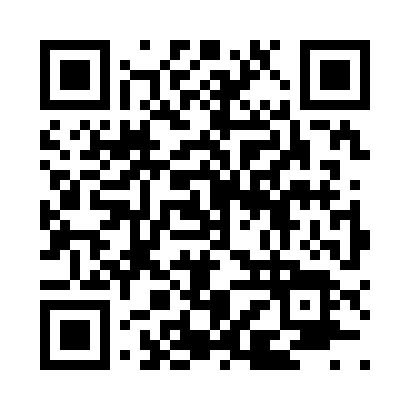 Prayer times for Trine, Montana, USAMon 1 Jul 2024 - Wed 31 Jul 2024High Latitude Method: Angle Based RulePrayer Calculation Method: Islamic Society of North AmericaAsar Calculation Method: ShafiPrayer times provided by https://www.salahtimes.comDateDayFajrSunriseDhuhrAsrMaghribIsha1Mon3:185:191:175:329:1511:162Tue3:195:201:185:329:1511:163Wed3:195:211:185:329:1511:164Thu3:205:211:185:329:1411:165Fri3:205:221:185:329:1411:166Sat3:215:231:185:329:1311:167Sun3:215:241:185:329:1311:168Mon3:225:251:195:329:1211:159Tue3:225:251:195:329:1211:1510Wed3:235:261:195:329:1111:1511Thu3:235:271:195:319:1011:1512Fri3:245:281:195:319:1011:1413Sat3:255:291:195:319:0911:1314Sun3:275:301:195:319:0811:1115Mon3:285:311:195:319:0711:1016Tue3:305:321:205:319:0611:0817Wed3:325:331:205:309:0511:0618Thu3:345:341:205:309:0511:0419Fri3:365:351:205:309:0411:0220Sat3:385:371:205:299:0211:0121Sun3:405:381:205:299:0110:5922Mon3:425:391:205:299:0010:5723Tue3:445:401:205:288:5910:5524Wed3:465:411:205:288:5810:5325Thu3:485:421:205:288:5710:5126Fri3:505:441:205:278:5610:4927Sat3:525:451:205:278:5410:4728Sun3:545:461:205:268:5310:4529Mon3:565:471:205:268:5210:4230Tue3:585:491:205:258:5010:4031Wed4:005:501:205:258:4910:38